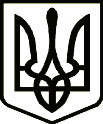 Україна    НОСІВСЬКА МІСЬКА РАДА
Носівського району ЧЕРНІГІВСЬКОЇ ОБЛАСТІВИКОНАВЧИЙ КОМІТЕТРІШЕННЯ17 січня  2018 року                    м. Носівка            		      № 12 Про погодження режиму роботи АГНКС з продажу стисненогоприроднього газу Відповідно до  ст. 30 Закону України «Про місцеве самоврядування в Україні» розглянувши заяву в. о. начальника регіонального виробничого управління «Київавтогаз» Змаги М. О. про погодження режиму роботи АГНКС м. Носівка вул. Іржавецький шлях, 7, виконавчий комітет вирішив:1.Погодити режим роботи АГНКС з продажу стисненого природнього газу м. Носівка вул. Іржавецький шлях, 7 згідно з додатком.2.Контроль за виконанням даного рішення покласти на заступника міського голови з питань ЖКГ Сичова О. В.Міський голова                                                     		В. М. Ігнатченко                        Додаток до рішення виконавчого комітету        Носівської міської ради  № 12від 17 січня 2018 рокуРежим роботиАГНКС з продажу стисненого природнього газурегіонального виробничого управління«Київавтогаз»м. Носівка вул. Іржавецький шлях, 7Щоденно.Цілодобово.Без обідньої перерви.Міський голова                                              		 В. М. ІгнатченкоРішення підготувала:Заступник міського голови з питань гуманітарної сфери                                                                       Л.В. Міщенко